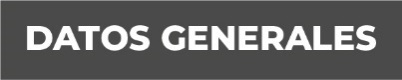 Nombre: Edgar Giovanni Espinoza Gutiérrez.Grado de Escolaridad: Licenciatura en DerechoCédula Profesional (Licenciatura). 9717882Teléfono de Oficina: 2311434922.Correo Electrónico Texto. egespinoza@fiscaliaveracruz.gob.mxFormación Académica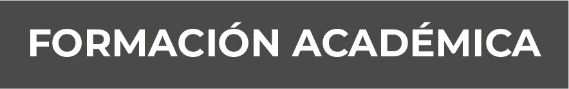 EDUCACION PRIMARIAINSTITUCION: CENTRO ESCOLAR PRESIDENTE MANUEL AVILA CAMACHO DELA CIUDAD DE TEZIUTLAN, PUEBLA.AÑO: 1994-2000EDUCACION SECUNDARIAINSTITUCION: CENTRO ESCOLAR PRESIDENTE MANUEL AVILA CAMACHO DELA CIUDAD DE TEZIUTLAN, PUEBLA.AÑO: 2000-2003.EDUCACION MEDIA SUPERIORINSTITUCION: CENTRO ESCOLAR PRESIDENTE MANUEL AVILA CAMACHO DELA CIUDAD DE TEZIUTLAN, PUEBLA, (BACHILLERATO TECNICO ENINFORMATICADEL CUAL SE CUENTA CON EL CERTIFICADO RESPECTIVO QUE LO ACREDITA).AÑO: 2003-2006EDUCACION SUPERIORINSTITUCION: UNIVERSIDAD HISPANA (LICENCIATURA EN DERECHO CONTITULO Y CEDULA PROFESIONAL, DEBIDAMENTE REGISTRADOS EN LASECRETARIA DE EDUCACION PUBLICA).AÑO: 2008-2013POSGRADOUNIVERSIDAD DE PUEBLA (UNIPUEBLA MAESTRIA EN DERECHO PENAL), NOCUENTO CON TITULO NI CEDULA PROFESIONAL, SOLO DIPLOMA POR HABERCULMINADO CON EL CICLO ESCOLAR.AÑO: 2015-2017Trayectoria Profesional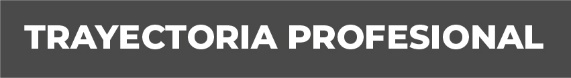 1. ARBITRO CERTIFICADO DE BASQUETBOL DE LA ASOCIACIÓN “ADEMEBA”DURANTE UN PERIODO DE 14 AÑOS HASTA LA FECHA.2. GESTOR DE COBRANZA EN FINANCIERA INDEPENDENCIA DE TEZIUTLANPOR UN PERIODO DE 6 MESES (2008-2009).3. PROFESOR DE NATACION POR UN PERIODO DE UN AÑO (2009-2010).4. POLICIA EN LA SECRETARIA DE SEGURIDAD PÚBLICA MUNICIPAL DETEZIUTLAN, PUEBLA. INGRESANDO EN (2011) DONDE HASTA EL MOMENTOFUNJO COMO POLICIA OPERATIVO.5. ACADEMICO POR UN PERIODO DE SEIS MESES (2014-2015) EN LAUNIVERSIDAD DEL TALENTO “GLOBAL TALENT”, IMPARTIENDO LA MATERIADE DERECHO PENAL.6. AUXILIAR EN DESPACHO JURIDICO “VAZQUEZ & ASOSIADOS” DESEPTIEMBRE DE 2015 A LA FECHA. Conocimiento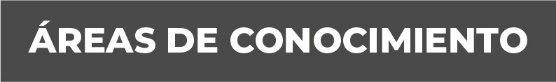 Texto Derecho Penal